Муниципальное бюджетное дошкольное образовательное учреждение«Детский сад №15 «Аленушка» города Евпатории Республики Крым»297408, Российская Федерация, Республика Крым,г. Евпатория, ул. Дм.Ульянова, 41/1ОГРН – 1149102178158, ИНН – 9110087184, КПП - 911001001т:(36569) 2-51-09 alenushkinacad15@yandex.ruПРИНЯТО                                                   УТВЕРЖДЕНОрешением педагогического  совета        Заведующий «___» _________________________          ___________  Е.В.Федуловапротокол №    _________________          «____»___________________                                                                        приказ №____________ПАСПОРТсредней группы «Осьминожки»  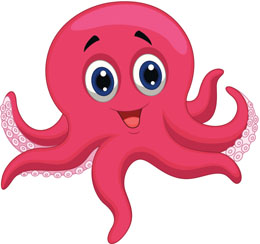                                                      г.Евпатория,2022Содержание паспорта группы І. Общая информация:I.1- Титульный лист.название учреждения;название группы (девиз, правила группы (если есть);- список детей с датой рождения. Количество мальчиков, девочек;Общие сведения о гpyппe:место расположения группы;площадь группы и остальных помещений, если имеются;— Перечень основного оборудования группы.Развивающая предметно-пространственная среда в соответствии с ФГОС ДО по образовательным областям.- Учебно-методический комплект по образовательным областямВ группе воспитываются 16 девочек и 12 мальчиков.Общие сведения о группеГруппа «Осьминожки» находится на первом этаже здания ДОУ, и состоит из 5-ти помещений:Раздевалка – 18,00 кв.мИгровая -44,16 кв.мСпальня – 28,96 кв.мБуфетная – 3,56 кв.мТуалетная комната – 10,16 кв.м В группе два выхода — один через раздевалку на улицу, другой — через запасной выход. В группе установлен датчик автоматической пожарной сигнализации; в коридоре рядом с группой размещены планы эвакуации, в соответствии с современными требованиями; в группе имеется огнетушитель.Перечень основного оборудования группы 	В групповом помещении находится большой письменный стол, 1 взрослый стул, стол детский 11шт., стулья детские 28шт., шкаф для переодевания персонала, шкаф для игрового оборудования, металлический шкаф на замке для хранения хозяйственно- бытовых нужд. 	В буфетном помещении находятся раздаточный стол, шкафы для хранения посуды, 2 мойки (чистая, грязная посуда), раковина для мытья рук. 	В туалетной комнате находится 4 детских умывальника, раковина для мытья рук персонала, поддон для мытья ног, полотенечный шкаф с 28 ячейками для детских полотенец. Также находятся отгороженные друг от друга 4 детских унитаза. 	В спальне находится 28 кроватей, стул.РаздевалкаВ соответствии с Федеральным Государственным Образовательным Стандартом необходимо создание развивающей образовательной среды, которая должна быть содержательно насыщенной, трансформируемой, полифункциональной, вариантной, доступной, безопасной, которая даёт возможность ребёнку реализовать себя в различных видах деятельности. При создании предметно — пространственной среды необходимо учитывать следующие принципы, рекомендуемые ФГОС:принцип дистанции позиции при взаимодействии;принцип активности самостоятельности, творчества;принцип стабильности— динамичности развивающей среды;принцип комплексирования и гибкого зонирования;принцип сочетания привычных и неординарных элементов в эстетической организации среды;гендерный принцип реализует возможность для девочек и мальчиков проявлять свои склонности в соответствии с общественными правилами;принцип эмоциогенности среды, индивидуальной комфортности и эмоционального благополучия каждого ребёнка и взрослого.Обеспечивая высокий уровень развития детей, результат работы в первую очередь зависит от профессионализма и творческого потенциала педагогов. Количество и конкретный ассортимент приобретаемых средств обучения, в том числе технических, соответствующие материалы (в том числе расходные), игровое, спортивное,оздоровительное оборудование, инвентарь, и игрушек определяются дошкольной организацией самостоятельно, исходя из материальных возможностей организации, состава и потребностей детей и запроса родителейОсновные направления:социализация, развитие общения, нравственное воспитание;ребёнок в семье и сообществе;самообслуживание, самостоятельность, трудовое воспитание;формирование основ безопасности.Уголок Дорожной БезопасностиЦентр пожарной безопасности и безопасности жизнедеятельностиЦентр ДежурстваУголок Сюжетно-ролевых ИгрУголок УединенияЦентр «Патриотического воспитания»Образовательная область «ПОЗНАВАТЕЛЬНОЕ РАЗВИТИЕ»Познавательное развитие предполагает развитие интересов детей, любознательности и познавательной мотивации; формирование познавательных действий, становление сознания; развитие воображения и творческой активности; формирование первичных представлений о себе, других людях, объектах окружающего мира, о свойствах и отношениях объектов окружающего мира (форме, цвете, размере, материале, звучании, ритме, темпе, количестве, числе, части и целом, пространстве и времени, движении и покое, причинах и следствиях и др.), о малой родине и Отечестве, представлений о социокультурных ценностях нашего народа, об отечественных традициях и праздниках, о планете Земля как общем доме людей, об особенностях её природы, многообразии стран и народов мира. Основные направления:О формирование элементарных математических представлений; О развитие познавательно — исследовательской деятельности;О ознакомление с предметным окружением; О ознакомление с социальным миром;О ознакомление с миром природы.Уголок МатематикиРазвивающий центрЦентр ЭкспериментируемУголок ПриродыОбразовательная область «РЕЧЕВОЕ РАЗВИТИЕ»Речевое развитие включает владение речью как средством общения и культуры; обогащение активного словаря; развитие связной, грамматически правильной диалогической и монологической речи; развитие речевого творчества; развитие звуковой и интонационной культуры речи, фонематического слуха; знакомство с книжной культурой, детской литературой, понимание на слух текстов различных жанров детскойлитературы; формирование звуковой аналитико-синтетической активности как предпосылки обучения грамоты. Основные направления:О развитие речи;О ознакомление с художественной литературой О формирование предпосылок обучения грамотеКнижный уголокЦентр РечевичокОбразовательная область «ХУДОЖЕСТВЕННО - ЭСТЕТИЧЕСКОЕ РАЗВИТИЕ»Художественно - эстетическое развитие предполагает развитие предпосылок ценностно- смыслового восприятия и понимания произведений искусства (словесного, музыкального, изобразительного), мира природы; становление эстетического отношения к окружающему миру; формирование элементарных представлений о видах искусства; восприятие музыки, художественной литературы, фольклора; стимулирование сопереживания персонажам художественных произведений; реализацию самостоятельнойтворческой деятельности детей (изобразительной, конструктивно - модельной, музыкальной и др. Основные направления:О приобщение к искусству;О изобразительная деятельность;О конструктивно - модельная деятельность; О музыкальная деятельность.Уголок ТворчестваМузыкально-театральный уголокУголок РяженьяЦентр «Конструирование»Образовательная область «ФИЗИЧЕСКОЕ РАЗВИТИЕ»Физическое развитие включает приобретение опыта в следующих видах деятельности детей: двигательной, в том числе связанной с выполнением упражнений, направленных на развитие таких физических качеств, как координация и гибкость; способствующих правильному формированию опорно - двигательной системы организма, развитию равновесия, координации движения, крупной и мелкой моторики обеих рук, а так же с правильным, не наносящим ущерба организму, выполнением основных движений (ходьба, бег, мягкие прыжки, повороты в обе стороны), формирование начальных представлений о некоторых видах спорта, овладение подвижными играми с правилами; становление целенаправленности и саморегуляции в двигательной сфере; становление ценностей здорового образа жизни, овладение его элементарными нормами и правилами (в питании, двигательном режиме, закаливании, при формировании полезных привычек и др.).Основные направления:О формирование начальных представлений о здоровом образе жизни; О физическая культура.Спортивный УголокУчебно-методический комплект	«От рождения до школы». Инновационная программа дошкольного образования. / Под ред. Н. Е. Вераксы, Т. С. Комаровой, Э. М. Дорофеевой. — Издание пятое (инновационное), исп. и доп. — М.: МОЗАИКА-СИНТЕЗ, 2019.Комплексные занятия по программе «От рождения до школы» средняя группа/ Под ред. М. А. Васильевой, В. В. Гербовой., Т. С. Комаровой	Волгоград.: Учитель, 2011г.Комплексно — тематическое планирование по программе «От рождения до школы»/ Под ред. Н.Е. Вераксы, Т.С. Комаровой, М. А. Васильевой средняя группа- Волгоград.: Учитель, 2013.Мониторинг качества освоения основной общеобразовательной программы дошкольного образования. Средняя группа/ Ю. А. Афонькина. - Волгоград: Учитель,20lЗ.Комплексная оценка результатов освоения программы «От рождения до школы»/ под ред. Н.Е. Вераксы, Т.С. Комаровой, М.А.Васильевой. Средняя группа- Волгоград: Учитель,201ЗДошкольная педагогика с основами методик воспитания и обучения: Учебник / Под ред. Гогоберидзе А. Г., Солнцевой О.В.. - CП6.: Питер, 20183. Педагогика развития: содержательный досуг и его секреты / Под ред. Кареловой И.М.. - Ри/Д: Феникс, 2018. - 288 с.Азаров, Ю.П. Семейная педагогика. Воспитание ребенка в любви, свободе и творчестве / Ю.П. Азаров. - М.: Эксмо, 2018Корчак, Я. Несерьезная педагогика / Я. Корчак. - М.: Самокат, 2019.Микляева, Н.В. Дошкольная педагогика: Теория воспитания: Учебное пособие / Н.В. Микляева. - М.: Academia, 2016.Столяренко, Л.Д. Педагогика в вопросах и ответах: Учебное пособие / Л.Д. Столяренко. - М.: Проспект, 2016Микляева, Н.В. Дошкольная педагогика: Теория воспитания: Учебное пособие / Н.В. Микляева. - М.: Academia, 2018.Елена Алябьева: Как развить логическое мышление у ребенка 5-8 лет- М.: С е а, 2019 г.Новикова В. П. Математика в детском саду. Сценарии занятий. 4-5 года — М.: Издательство «Мозаика-Синтез», 20l8rПензулаева Л.И Физическая культура в детском саду. Средняя гpyппa. Для занятий с детьми 4-5 лет. ФГОС —М.:2018Дыбина О. В. «Занятия по ознакомлению с окружающим миром в средней группе детского сада» М.: Мозаика - Синтез, 2007 (методическое пособие).Волостникова, А. Г. Познавательные интересы и их роль в формировании личности/ А. Г. Волостникова. — М.: Просвещение, 2011Fербова В. В. Занятия по развитию речи в средней гpyппe детского сада — М.: Мозаика-Синтез,2010Соломенникова О. А. Занятия по формированию элементарных экологических представлений в средней группе детского сада — М.: Мозаика-Синтез,20Игровое обеспечениеНаглядно-демонстративное обеспечение1. Индивидуальные шкафчики дляраздевания (26 штук).1.Информационный стенд для родителей:«Для Вас, родители».2. Обувная полка.2. Папки — передвижки, советы,консультации, рекомендации по консультациям для родителей (по разным темам).3. Скамейки (10 шт).3. Выставочный стенд для размещениядетских работ4. Журнал приема детей группы.Игровое обеспечениеНаглядно-демонстративное обеспечение1.Настольная дорога 1. Демонстрационный материал «Знаки дорожного движения».2.Дорожные знаки напольные2. Иллюстрации - «Дорожная азбука»3. Транспорт разного размера.3. Обучающие карточки «ПДД»4. Разметка «Пешеходный переход».4. Атрибуты к с.р.и. «Пешеходы иводители»5. Светофор 3-x сигнальный.5. Папки для родителей по ПДД, памятки6. Атрибуты полицейского инспектораГИБДД (фуражки, жезл).6. Годовой план работы по обучению ПДД.7.Д/игры: «Светофор», «Правила дорожногодвижения», «Расставь дорожные знаки»,«Ассоциации: ПДД»,7. Папка для работы с детьми по ПДД.9. Мини — книжки о транспорте.9. Мини — книжки о транспорте.Игровое обеспечениеНаглядно-демонстративное обеспечение1.Атрибуты пожарного (огнетушитель, рация костюм)1.Годовой план работы по обучению ППБ и безопасности жизнедеятельности.2.Пожарная машина2.Наглядные картинки по безопасности жизнедеятельности.3. Консультации для родителей по охранездоровья и безопасности детей.4. . Папка для работы с детьми по ППБ.Игровое обеспечениеНаглядно-демонстративное обеспечение1. Фартуки, колпаки (2 шт)1. График дежурства детей2. Крючки1. График дежурства детейИгровое обеспечениеИгровое обеспечениеНаглядно-демонстративное обеспечение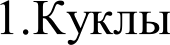 1.Мебель: шкаф, стол, стулья, кукольныекроватки, мягкий диван2.Наборы детской посуды2.Наборы детской посуды2. Картина3. Мебель3. Мебель3. Декоративная салфетка4. Кроватка4. Кроватка4. Набор кукольной одежды5.Гладильная доска, утюг5.Гладильная доска, утюг5. Кукольное постельное на кроватки6. Савок, веник6. Савок, веник6. Журналы с образцами косметики7. Ванна7. Ванна7. Д/игра «Играем в магазин»8. Набор парикмахера9. Флаконы, баночки, коробочки9. Флаконы, баночки, коробочки10. Косметичка с резинками и заколками10. Косметичка с резинками и заколками11. Фен11. Фен12. Набор «Больница»12. Набор «Больница»13. Баночки с лекарствами13. Баночки с лекарствами14.Медицинские чемоданчики14.Медицинские чемоданчики15. Корзины15. Корзины17. Набор сумок17. Набор сумок18. Муляжи (фрукты, овощи, хлебобулочныеизделия, чаи)18. Муляжи (фрукты, овощи, хлебобулочныеизделия, чаи)19. Машины19. Машины20. Строительные инструменты20. Строительные инструментыИгровое обеспечениеНаглядно-демонстративное обеспечение1.ПалаткаНаглядно пособие «Мои эмоции»2. Плед3. Мягкие кубики4. Мягкие игрушки5. Спинер, поп-итИгровое обеспечениеНаглядно-демонстративное обеспечение1.Набор открыток для занятий (Кремль,Защитники Отечества, Космонавтика, Москва — столица Родины)1. Портрет президента.2. Флаг, гимн и герб России, городаЕвпатории4. Дидактический материал понациональным костюмам5. Дидактический материал «Достопримечательности моей страны»Игровое обеспечениеНаглядно-демонстративное обеспечение1.Счетный материал.1.Шкаф для хранения раздаточного исчетного материалов, игр2.Демонстрационные цифры от 1 до 10 изнаки2. Раздаточный материал (треугольники, трапеции, квадраты, прямоугольники, круги)3.Геометрические фигуры3. Счетные палочки.4. Полоски, ленты , веревочки «Широкая -Узкая», «Длинная – короткая»4. Счетная линейка.5. Д/и  «геометрические фигуры» на изучение формы, размера цвета.5. Счетные круги.6. Д/и «Найди геометрическую фигуру»6. Цифры.7. Геометрическая доска7. Логические игры.8. Набор счетного материала на магнитах.8. Картотека д/игр «Геометрическое лото»,«Формы», и др.9. Книги из серии «Веселая математика»9. Каталог подвижных игр сматематическим содержанием.10. Д\и «Ассоциация циферки»Игровое обеспечениеНаглядно-демонстративное обеспечение1. Игры на развитие мелкой моторики:1.Шкаф для хранения игрШнуровки2. Пирамидка большая2.Стол, стулья.3. Пирамидки деревянные4. Пазлы деревянные5. Пазлы 4 в 1, на 16,24,35 детелей.6. Кубики «Составь картинку»7. мозайка (большая, маленькая8. ДоминоИгровое обеспечениеНаглядно-демонстративное обеспечение1.Коллекция материалов дляэкспериментирования (дерево, стекло, пластик, камень, уголь, известняк, глина, ракушки, песок, крупы, бобовые, воск)1. Шкаф для хранения материалов иоборудования для экспериментирования2. Коробка тактильных ощущений3. Набор образцов ткани.Игровое обеспечениеНаглядно-демонстративное обеспечение1.Передвижное оборудование для ухода зарастениями: лейка, мелкие грабли, лопаточка.Календарь природы2. Картинки «Времена года»Игровое обеспечениеНаглядно-демонстративное обеспечение1.Детская художественная литература повозрасту1. Мебель: полка для книг, стол, стулья2. Серия энциклопедий2. Выставочный вариант книг3. Сборник загадок, стихов, пословиц ипоговорок.4. Картотека пальчиковых игр.5. Иллюстрации к сказкам, потешкам6. Серии картинок по лексическим темам:овощи, фрукты, деревья и кустарники, одежда, посуда, птицы, животные, транспорт, профессии, цветы, насекомые, подводный мир, природные явления и др.7.Загадки о буквах, тематические загадки.  8. Сюжетные картинки9. Д/игра «Что такое хорошо? Что такоеплохо?»10. Д/игра «Лото. Первые предметы»Игровое обеспечениеНаглядно-демонстративное обеспечение1.Зеркало1. Алфавит2. Д/и на развитие речи 2.карточки3. Демонстрационный материал артикуляционная гимнастика4.СтулИгровое обеспечениеНаглядно-демонстративное обеспечение1.Альбомы1. Набор картинок с декоративнойросписью.2. Белый и цветной картон2.Деревянная посуда, матрёшки3. Цветная бумага3. Керамические статуэтки4. Акварель, гуашь, кисти4. Декоративные вазы5. Непроливайки6. Раскраски7.Трафареты8.Карандаши и фломастеры9.Пластилин10.Стеки11.Доски для лепки12.Клей14. Восковые мелкиИгровое обеспечениеНаглядно-демонстративное обеспечениеНаглядно-демонстративное обеспечениеДетские музыкальные инструменты1. Демонстрационный материал«Музыкальные инструменты»1. Демонстрационный материал«Музыкальные инструменты»Детские музыкальные инструменты 2.Сборник русских народных сказок 2.Сборник русских народных сказок1.Маски3. Аудиозаписи «Сказки»2.Пальчиковый театр3.Настольный театр5.Атрибуты к мини — спектаклямб. Деревянные модели персонажей идекораций сказкиИгровое обеспечениеНаглядно-демонстративное обеспечение1.Костюмы1. Вешалка2. Головные уборы2. Иллюстрации3. Сумочки3. ЗеркалоИгровое обеспечениеНаглядно-демонстративное обеспечение1.Строительный конструктор «Лего»1. Картотека «Постройки, виды домов»2. Небольшие игрушки для обыгрывания3. Кубики4. Мозаика5. Игровой набор «Строительныеинструменты»Игровое обеспечениеНаглядно-демонстративное обеспечение1.Мячи резиновые, пластмассовые1.Шкаф с отделениями2.Скакалки2.Серии картинок «Виды спорта»3.Султанчики, флажки3.Картотека подвижных игр4. Ленты5. Массажные мячики Су-джоку6. Кегли7. Обручи малые8. Канат